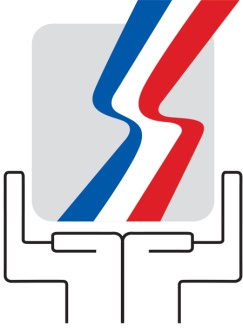 Nuestras Estadísticas LaboralesJulio - 2017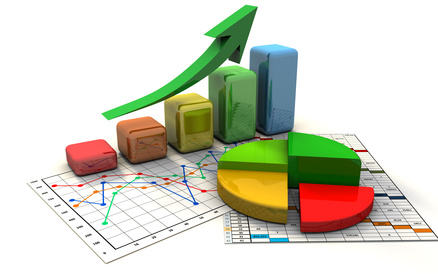 Área Estratégica: Regulación de las Relaciones Laborales                Fuente: Departamento de Asistencia JudicialÁrea Estratégica: Fomento de EmpleoMATRIZ DE INDICADORES DE GESTION Y EVALUACION JULIO 2017Área Estratégica: Fomento de EmpleoMATRIZ DE INDICADORES DE GESTION Y EVALUACION JULIO 2017                     ESTABLECIMIENTOS REGISTRADOS  SEGÚN REGION DE PLANIFICACION Y REPRESENTACION LOCAL DE TRABAJO, ENERO-MAYO 2017                     ESTABLECIMIENTOS REGISTRADOS  SEGÚN REGION DE PLANIFICACION Y REPRESENTACION LOCAL DE TRABAJO, ENERO-MAYO 2017                     ESTABLECIMIENTOS REGISTRADOS  SEGÚN REGION DE PLANIFICACION Y REPRESENTACION LOCAL DE TRABAJO, ENERO-MAYO 2017                     ESTABLECIMIENTOS REGISTRADOS  SEGÚN REGION DE PLANIFICACION Y REPRESENTACION LOCAL DE TRABAJO, ENERO-MAYO 2017                     ESTABLECIMIENTOS REGISTRADOS  SEGÚN REGION DE PLANIFICACION Y REPRESENTACION LOCAL DE TRABAJO, ENERO-MAYO 2017                     ESTABLECIMIENTOS REGISTRADOS  SEGÚN REGION DE PLANIFICACION Y REPRESENTACION LOCAL DE TRABAJO, ENERO-MAYO 2017                     ESTABLECIMIENTOS REGISTRADOS  SEGÚN REGION DE PLANIFICACION Y REPRESENTACION LOCAL DE TRABAJO, ENERO-MAYO 2017                     ESTABLECIMIENTOS REGISTRADOS  SEGÚN REGION DE PLANIFICACION Y REPRESENTACION LOCAL DE TRABAJO, ENERO-MAYO 2017Visistas de Inspección de Trabajo por tipo de actividad según  regiones de planificación y Representación Local de Trabajo, Enero-Junio 2017Visistas de Inspección de Trabajo por tipo de actividad según  regiones de planificación y Representación Local de Trabajo, Enero-Junio 2017Visistas de Inspección de Trabajo por tipo de actividad según  regiones de planificación y Representación Local de Trabajo, Enero-Junio 2017Visistas de Inspección de Trabajo por tipo de actividad según  regiones de planificación y Representación Local de Trabajo, Enero-Junio 2017Visistas de Inspección de Trabajo por tipo de actividad según  regiones de planificación y Representación Local de Trabajo, Enero-Junio 2017Visistas de Inspección de Trabajo por tipo de actividad según  regiones de planificación y Representación Local de Trabajo, Enero-Junio 2017Visistas de Inspección de Trabajo por tipo de actividad según  regiones de planificación y Representación Local de Trabajo, Enero-Junio 2017Visistas de Inspección de Trabajo por tipo de actividad según  regiones de planificación y Representación Local de Trabajo, Enero-Junio 2017Visistas de Inspección de Trabajo por tipo de actividad según  regiones de planificación y Representación Local de Trabajo, Enero-Junio 2017Visistas de Inspección de Trabajo por tipo de actividad según  regiones de planificación y Representación Local de Trabajo, Enero-Junio 2017Visistas de Inspección de Trabajo por tipo de actividad según  regiones de planificación y Representación Local de Trabajo, Enero-Junio 2017Visistas de Inspección de Trabajo por tipo de actividad según  regiones de planificación y Representación Local de Trabajo, Enero-Junio 2017RegiónRepresentación   LocalRepresentación   LocalVisitas de Inspección Visitas de Inspección Visitas de Inspección Visitas de Inspección Visitas de Inspección Visitas de Inspección Visitas de Inspección  Actas de Apercibimiento Levantadas Actas de Apercibimiento Levantadas Actas de Apercibimiento LevantadasActa de InfracciónRepresentación   LocalRepresentación   LocalTotalTotalRegularRegularRegularEspecialEspecial Actas de Apercibimiento Levantadas Actas de Apercibimiento Levantadas Actas de Apercibimiento LevantadasActa de InfracciónRepresentación   LocalRepresentación   LocalNo.No.%No.% Actas de Apercibimiento Levantadas Actas de Apercibimiento Levantadas Actas de Apercibimiento LevantadasActa de InfracciónTotal País45,36345,36339,29139,29186.66,07213.429,58229,58229,5822,539Ozama o MetropolitanaDistrito NacionalDistrito Nacional5,7515,751440044009.71,3513.02,0352,0352,035309Ozama o MetropolitanaSanto Domingo Santo Domingo 4,1624,162335133517.48111.81,6631,6631,663207Ozama o MetropolitanaSanto Domingo OesteSanto Domingo Oeste2,2092,209187718774.13320.71,5231,5231,523134ValdesiaAzuaAzua1,3021,302122112212.7810.260360360350ValdesiaBaní, PeraviaBaní, Peravia7007005975971.31030.22702702705ValdesiaSan CristóbalSan Cristóbal1,6491,649154915493.41000.21,0661,0661,06663ValdesiaVilla AltagraciaVilla Altagracia2812812712710.6100.02792792790ValdesiaHainaHaina6336335385381.2950.232532532522ValdesiaSan José de OcoaSan José de Ocoa5745745455451.2290.1390390390104HiguamoMonte PlataMonte Plata3203203093090.7110.04194194190HiguamoHato MayorHato Mayor3153153033030.7120.02552552550HiguamoSan Pedro de MacorísSan Pedro de Macorís1,4921,492119411942.62980.71,0001,0001,00075YumaLa RomanaLa Romana1,1451,1459029022.02430.51,0231,0231,02341YumaLa Altagracia ( Higuey)La Altagracia ( Higuey)1,5751,575151015103.3650.183083083016YumaVerón BávaroVerón Bávaro1,2611,2616666661.55951.374374374387YumaEl SeyboEl Seybo2502502442440.560.01451451450Cibao Nordeste San Francisco Macorís (Duarte)San Francisco Macorís (Duarte)7967967837831.7130.088388388323Cibao Nordeste Maria Trinidad Sánchez (Nagua)Maria Trinidad Sánchez (Nagua)4,2654,265426242629.430.058358358311Cibao Nordeste Hermanas Mirabal (Salcedo)Hermanas Mirabal (Salcedo)3723723443440.8280.11541541542Cibao Nordeste Las TerrenasLas Terrenas4624624384381.0240.13203203200Cibao Nordeste SamanaSamana3013012602600.6410.130130130122Cibao SurMonseñor Nouel ( Bonao)Monseñor Nouel ( Bonao)1,0301,0309609602.1700.21,1651,1651,165435Cibao SurLa VegaLa Vega1,0871,087104210422.3450.145645645645Cibao SurConstanza ( La Vega)Constanza ( La Vega)6026025575571.2450.147247247242Cibao SurJarabacoa ( La Vega)Jarabacoa ( La Vega)4074074034030.940.093793793763Cibao SurSánchez Ramírez ( Cotui)Sánchez Ramírez ( Cotui)3053052862860.6190.061061061086Cibao NorteMoca, EspaillatMoca, Espaillat6856855975971.3880.276576576547Cibao NortePuerto PlataPuerto Plata1,4881,488145514553.2330.12,7252,7252,725217Cibao NorteSantiago Santiago 5,4765,476416841689.21,3082.94,5114,5114,511166Cibao NoroesteDajabónDajabón1511511511510.300.02542542540Cibao NoroesteMonte CristiMonte Cristi4234234024020.9210.062162162175Cibao NoroesteSantiago RodríguezSantiago Rodríguez4824824624621.0200.022422422456Cibao NoroesteMao, ValverdeMao, Valverde1,4541,454141414143.1400.134134134124El ValleElías PiñaElías Piña797971710.280.06262623El ValleSan Juan de la MaguanaSan Juan de la Maguana6366366296291.470.040940940936El ValleLas Matas de Farfán Las Matas de Farfán 4034033933930.9100.045345345327EnriquilloNeyba, BahorucoNeyba, Bahoruco3073072272270.5800.22020200EnriquilloBarahonaBarahona3083083023020.760.03813813810EnriquilloDuverge, IndependenciaDuverge, Independencia1391391231230.3160.02532532530EnriquilloPedernalesPedernales868685850.210.011311311346Fuente: Dirección de Coordinación del Sistema de Inspección, formulario RLT-2Fuente: Dirección de Coordinación del Sistema de Inspección, formulario RLT-2Fuente: Dirección de Coordinación del Sistema de Inspección, formulario RLT-2Fuente: Dirección de Coordinación del Sistema de Inspección, formulario RLT-2Fuente: Dirección de Coordinación del Sistema de Inspección, formulario RLT-2Fuente: Dirección de Coordinación del Sistema de Inspección, formulario RLT-2Fuente: Dirección de Coordinación del Sistema de Inspección, formulario RLT-2Fuente: Dirección de Coordinación del Sistema de Inspección, formulario RLT-2Fuente: Dirección de Coordinación del Sistema de Inspección, formulario RLT-2Fuente: Dirección de Coordinación del Sistema de Inspección, formulario RLT-2Fuente: Dirección de Coordinación del Sistema de Inspección, formulario RLT-2Fuente: Dirección de Coordinación del Sistema de Inspección, formulario RLT-2Fuente: Dirección de Coordinación del Sistema de Inspección, formulario RLT-2Fuente: Dirección de Coordinación del Sistema de Inspección, formulario RLT-2Representación LocalRepresentación LocalRepresentación LocalRepresentación LocalNo.No.%%%%%TotalTotalTotalTotal160160100100100100100Ozama o MetropolitanaOzama o MetropolitanaDistrito NacionalDistrito Nacional535333.133.133.133.133.1Ozama o MetropolitanaOzama o MetropolitanaSanto Domingo Santo Domingo 331.91.91.91.91.9Ozama o MetropolitanaOzama o MetropolitanaSanto Domingo OesteSanto Domingo Oeste15159.49.49.49.49.4ValdesiaValdesiaAzuaAzua553.13.13.13.13.1ValdesiaValdesiaBaní, PeraviaBaní, Peravia110.60.60.60.60.6ValdesiaValdesiaSan CristóbalSan Cristóbal222213.813.813.813.813.8ValdesiaValdesiaVilla AltagraciaVilla Altagracia000.00.00.00.00.0ValdesiaValdesiaHainaHaina553.13.13.13.13.1ValdesiaValdesiaSan José de OcoaSan José de Ocoa000.00.00.00.00.0HiguamoHiguamoMonte PlataMonte Plata000.00.00.00.00.0HiguamoHiguamoHato MayorHato Mayor331.91.91.91.91.9HiguamoHiguamoSan Pedro de MacorísSan Pedro de Macorís000.00.00.00.00.0YumaYumaLa RomanaLa Romana000.00.00.00.00.0YumaYumaLa Altagracia ( Higuey)La Altagracia ( Higuey)000.00.00.00.00.0YumaYumaVerón BávaroVerón Bávaro000.00.00.00.00.0YumaYumaEl SeyboEl Seybo000.00.00.00.00.0Cibao NordesteCibao NordesteSan Francisco Macorís (Duarte)San Francisco Macorís (Duarte)442.52.52.52.52.5Cibao NordesteCibao NordesteMaria Trinidad Sánchez (Nagua)Maria Trinidad Sánchez (Nagua)000.00.00.00.00.0Cibao NordesteCibao NordesteHermanas Mirabal (Salcedo)Hermanas Mirabal (Salcedo)000.00.00.00.00.0Cibao NordesteCibao NordesteLas TerrenasLas Terrenas995.65.65.65.65.6Cibao NordesteCibao NordesteSamanaSamana000.00.00.00.00.0Cibao SurCibao SurMonseñor Nouel ( Bonao)Monseñor Nouel ( Bonao)000.00.00.00.00.0Cibao SurCibao SurLa VegaLa Vega000.00.00.00.00.0Cibao SurCibao SurConstanza ( La Vega)Constanza ( La Vega)000.00.00.00.00.0Cibao SurCibao SurJarabacoa ( La Vega)Jarabacoa ( La Vega)000.00.00.00.00.0Cibao SurCibao SurSánchez Ramírez ( Cotui)Sánchez Ramírez ( Cotui)774.44.44.44.44.4Cibao NorteCibao NorteMoca, EspaillatMoca, Espaillat000.00.00.00.00.0Cibao NorteCibao NortePuerto PlataPuerto Plata171710.610.610.610.610.6Cibao NorteCibao NorteSantiago Santiago 15159.49.49.49.49.4Cibao NoroesteCibao NoroesteDajabónDajabón000.00.00.00.00.0Cibao NoroesteCibao NoroesteMonte CristiMonte Cristi000.00.00.00.00.0Cibao NoroesteCibao NoroesteSantiago RodríguezSantiago Rodríguez000.00.00.00.00.0Cibao NoroesteCibao NoroesteMao, ValverdeMao, Valverde000.00.00.00.00.0El ValleEl ValleElías PiñaElías Piña000.00.00.00.00.0El ValleEl ValleSan Juan de la MaguanaSan Juan de la Maguana000.00.00.00.00.0El ValleEl ValleLas Matas de Farfán Las Matas de Farfán 000.00.00.00.00.0EnriquilloEnriquilloNeyba, BahorucoNeyba, Bahoruco000.00.00.00.00.0EnriquilloEnriquilloBarahonaBarahona110.60.60.60.60.6EnriquilloEnriquilloDuverge, IndependenciaDuverge, Independencia000.00.00.00.00.0EnriquilloEnriquilloPedernalesPedernales000.00.00.00.00.0Asistencia Judicial Ofrecida a la población según Motivo de la demanda, Julio 2017Asistencia Judicial Ofrecida a la población según Motivo de la demanda, Julio 2017Asistencia Judicial Ofrecida a la población según Motivo de la demanda, Julio 2017Asistencia Judicial Ofrecida a la población según Motivo de la demanda, Julio 2017Asistencia Judicial Ofrecida a la población según Motivo de la demanda, Julio 2017Asistencia Judicial Ofrecida a la población según Motivo de la demanda, Julio 2017Motivo de la demandaCantidadCantidadMotivo de la demandaNo. %Total160100Desahucio3823.8Dimisión1610.0Derechos Adquiridos53.1Cierre de Empresa42.5Suspensión Contrato Trabajo00.0Despido9760.6Fuente: Departamento de Asistencia JudicialFuente: Departamento de Asistencia JudicialFuente: Departamento de Asistencia JudicialMediación y ArbitrajeMediación y ArbitrajeMediación y ArbitrajeMediaciones de conflictos colectivos de trabajadores:Mediaciones de conflictos colectivos de trabajadores:Mediaciones de conflictos colectivos de trabajadores:Mediaciones de conflictos colectivos de trabajadores:Mediaciones de conflictos colectivos de trabajadores:Mediaciones de conflictos colectivos de trabajadores:Mediaciones de conflictos colectivos de trabajadores:MEDIACIONES EN CONFLICTOS COLECTIVOS DE TRABAJO MEDIACIONES EN CONFLICTOS COLECTIVOS DE TRABAJO MEDIACIONES EN CONFLICTOS COLECTIVOS DE TRABAJO MEDIACIONES EN CONFLICTOS COLECTIVOS DE TRABAJO MEDIACIONES EN CONFLICTOS COLECTIVOS DE TRABAJO MEDIACIONES EN CONFLICTOS COLECTIVOS DE TRABAJO MEDIACIONES EN CONFLICTOS COLECTIVOS DE TRABAJO MEDIACIONES EN CONFLICTOS COLECTIVOS DE TRABAJO MEDIACIONES EN CONFLICTOS COLECTIVOS DE TRABAJO Y TRABAJADORES POR SEXO SEGÚN RESULTADO, JULIO 2017Y TRABAJADORES POR SEXO SEGÚN RESULTADO, JULIO 2017Y TRABAJADORES POR SEXO SEGÚN RESULTADO, JULIO 2017Y TRABAJADORES POR SEXO SEGÚN RESULTADO, JULIO 2017Y TRABAJADORES POR SEXO SEGÚN RESULTADO, JULIO 2017Y TRABAJADORES POR SEXO SEGÚN RESULTADO, JULIO 2017Y TRABAJADORES POR SEXO SEGÚN RESULTADO, JULIO 2017Y TRABAJADORES POR SEXO SEGÚN RESULTADO, JULIO 2017Y TRABAJADORES POR SEXO SEGÚN RESULTADO, JULIO 2017MEDIACIONES EN CONVENIOS COLECTIVOS DE TRABAJO MEDIACIONES EN CONVENIOS COLECTIVOS DE TRABAJO MEDIACIONES EN CONVENIOS COLECTIVOS DE TRABAJO MEDIACIONES EN CONVENIOS COLECTIVOS DE TRABAJO MEDIACIONES EN CONVENIOS COLECTIVOS DE TRABAJO MEDIACIONES EN CONVENIOS COLECTIVOS DE TRABAJO Y TRABAJADORES POR SEXO SEGUN RESULTADO, JULIO 2017Y TRABAJADORES POR SEXO SEGUN RESULTADO, JULIO 2017Y TRABAJADORES POR SEXO SEGUN RESULTADO, JULIO 2017Y TRABAJADORES POR SEXO SEGUN RESULTADO, JULIO 2017Y TRABAJADORES POR SEXO SEGUN RESULTADO, JULIO 2017Y TRABAJADORES POR SEXO SEGUN RESULTADO, JULIO 2017Fuente: Dirección de Mediación Y Arbitraje Higiene y Seguridad en el Trabajo COMITÉS DE HIGIENE Y SEGURIDAD DEL TRABAJO CREADOS SEGÚN GESTION, JULIO 2017COMITÉS DE HIGIENE Y SEGURIDAD DEL TRABAJO CREADOS SEGÚN GESTION, JULIO 2017COMITÉS DE HIGIENE Y SEGURIDAD DEL TRABAJO CREADOS SEGÚN GESTION, JULIO 2017COMITÉS DE HIGIENE Y SEGURIDAD DEL TRABAJO CREADOS SEGÚN GESTION, JULIO 2017COMITES DE   HIGIENE Y SEGURIDAD DEL TRABAJO CREADOS SEGUN REGIONES COMITES DE   HIGIENE Y SEGURIDAD DEL TRABAJO CREADOS SEGUN REGIONES COMITES DE   HIGIENE Y SEGURIDAD DEL TRABAJO CREADOS SEGUN REGIONES COMITES DE   HIGIENE Y SEGURIDAD DEL TRABAJO CREADOS SEGUN REGIONES COMITES DE   HIGIENE Y SEGURIDAD DEL TRABAJO CREADOS SEGUN REGIONES COMITES DE   HIGIENE Y SEGURIDAD DEL TRABAJO CREADOS SEGUN REGIONES DE PLANIFICACION Y  REPRESENTACIONES LOCALES DE  TRABAJO, JULIO 2017DE PLANIFICACION Y  REPRESENTACIONES LOCALES DE  TRABAJO, JULIO 2017DE PLANIFICACION Y  REPRESENTACIONES LOCALES DE  TRABAJO, JULIO 2017DE PLANIFICACION Y  REPRESENTACIONES LOCALES DE  TRABAJO, JULIO 2017DE PLANIFICACION Y  REPRESENTACIONES LOCALES DE  TRABAJO, JULIO 2017DE PLANIFICACION Y  REPRESENTACIONES LOCALES DE  TRABAJO, JULIO 2017Área Estratégica: Capacidades Institucionales Área Estratégica: Capacidades Institucionales 